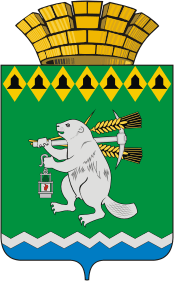 Администрация Артемовского городского округа ПОСТАНОВЛЕНИЕот   ________                                                                                                      №  О внесении изменений в Документ планирования регулярных перевозок пассажиров и багажа автомобильным транспортом в Артемовском городском округе на период 2019-2020 годов, утвержденный постановлением Администрации Артемовского городского округа от 25.12.2018 № 1396-ПАВ связи с истечением срока действия заключенных муниципальных  контрактов на оказание услуг, связанных с осуществлением регулярных перевозок по регулируемым тарифам на перевозку пассажиров и багажа автомобильным транспортом общего пользования по муниципальным маршрутам на территории Артемовского городского округа, в целях организации транспортного обслуживания и удовлетворения потребности населения Артемовского городского округа в пассажирских перевозках, в соответствии с Федеральным законом от 6 октября 2003 года № 131-ФЗ «Об общих принципах организации местного самоуправления в Российской Федерации», в целях исполнения Федерального закона от 13 июля 2015 года № 220-ФЗ «Об организации регулярных перевозок пассажиров и багажа автомобильным транспортом и городским наземным электрическим транспортом в Российской Федерации и о внесении изменений в отдельные законодательные акты Российской Федерации»,  Положения об организации транспортного обслуживания населения на территории Артемовского городского округа, утвержденного постановлением Администрации Артемовского городского округа от 05.02.2016 №125-ПА, Порядка подготовки документа планирования регулярных перевозок пассажиров и багажа автомобильным транспортом по муниципальным маршрутам на территории Артемовского городского округа, утвержденного постановлением Администрации Артемовского городского округа от 02.08.2016 № 864-ПА, руководствуясь статьями 30, 31 Устава Артемовского городского округа, ПОСТАНОВЛЯЮ:Внести в Документ планирования регулярных перевозок пассажиров и багажа автомобильным транспортом в Артемовском городском округе на период 2019-2020 годов, утвержденный постановлением Администрации Артемовского городского округа от 25.12.2018 № 1396 – ПА (далее – Документ планирования) следующие изменения:1.1 раздел 3 «План – график заключения муниципальных контрактов о выполнении работ, связанных с осуществлением регулярных перевозок по регулируемым тарифам и проведения открытого конкурса на право осуществления перевозок по нерегулируемым тарифам на муниципальных маршрутах» Документа планирования изложить в следующей редакции:2. Постановление опубликовать в газете «Артемовский рабочий» и разместить на официальном сайте Артемовского городского округа в информационно - телекоммуникационной сети «Интернет».3.  Контроль за исполнением постановления возложить на заместителя главы Администрации Артемовского городского округа – начальника Управления по городскому хозяйству и жилью Администрации Артемовского городского округа Миронова А.И.Глава Артемовского городского округа				А.В. Самочернов		№ п/пНомер и наименование муниципаль-ного маршрутаДата начала проведения процедуры заключения муниципального контракта в соответствии с Федеральным законом от 05.04.2013               № 44 – ФЗ «О контрактной системе в сфере закупок товаров, работ, услуг для обеспечения государственных и муниципальных нужд»Дата начала действия муниципаль-ного контрактаДата начала проведения конкурсной процедуры  в соответствии с Федеральным законом от 13.07.2015              № 220-ФЗ «Об организации регулярных перевозок пассажиров и багажа автомобильным транспортом и городским наземным электрическим транспортом в Российской Федерации и о внесении изменений в отдельные законодательные акты Российской Федерации»Дата начала действия свиде-тельства об осущес-твлении перевозок по муници-пальному маршруту1113 «Артемовский  - Сарафаново»ноябрь – декабрь 2019 годас момента заключения контракта2115 «Артемовский –  Красногвар-дейский»ноябрь – декабрь 2019 годас момента заключения контракта314 «Ключи (ТЭЦ)- Хлебная база» ноябрь – декабрь 2019 годас момента заключения контракта4111 «Вокзал – Буланаш»ноябрь – декабрь 2019 годас момента заключения контракта5112 «Артемовский-Покровское»ноябрь – декабрь 2019 годас момента заключения контракта6114 «Артемовский – Мироново» ноябрь – декабрь 2019 годас момента заключения контракта7116 «Артемовский–Лебёдкино»  ноябрь – декабрь 2019 годас момента заключения контракта8110 «Артемовский – Незевай»ноябрь – декабрь 2019 годас момента заключения контракта9№ 117 «Артемовский – Мостовское»ноябрь – декабрь 2019 годас момента заключения контракта